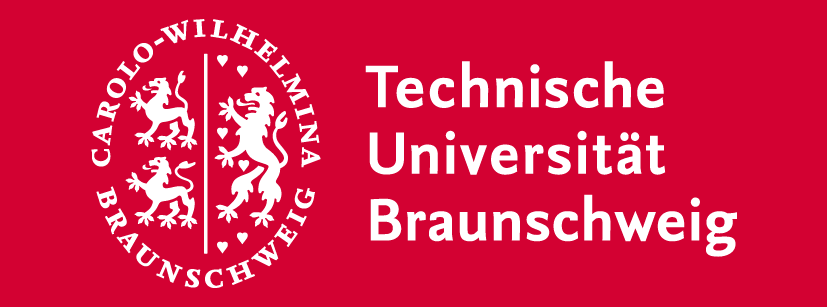 [Thema]Freie wissenschaftliche Arbeit zur Erlangung des akademischen Grades„Bachelor xxxxxxxxxxxx“an der Technischen Universität Braunschweig,Institut für Wirtschaftsinformatik, Abteilung Service-Informationsysteme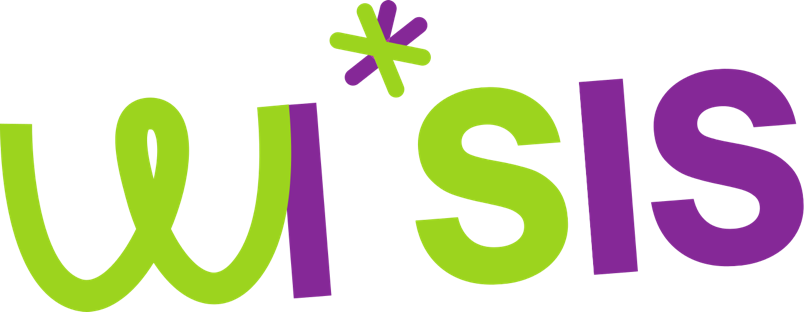 Eingereicht von:	[Vorname Name]Matrikelnummer:	[Nr.]Studiengang:		[…]Erstgutachterin:	Prof. Dr. Susanne Robra-Bissantz; Inst. f. WirtschaftsinformatikZweitgutachter:	[Titel Vorname Name]; Inst. f. [Name]Betreuer:		[Vorname Name]Bearbeitungszeit:	tt.mm.jjjj bis tt.mm.jjjjAbstractEin Abstract ist eine knappe Zusammenfassung der Inhalte (kurze Problemstellung, Herangehensweise, Lösungsansätze und evtl. der Schlüsselerkenntnisse). Der Umfang sollte ca. eine halbe Seite betragen.InhaltsverzeichnisAbkürzungsverzeichnisWWW	World Wide WebZSB	Zentrale StudienberatungAbbildungsverzeichnisAbbildung 1: wi²-Logo (Quelle: [Müller 2007, Abb. 5])	3Abbildung 2: wi²-Logo in schwarz/weiss (in Anlehnung an: [Müller 2007, Abb. 5])	3TabellenverzeichnisTabelle 1: Beschriftung der Tabelle (Quelle: [xy])	4EinleitungDieser Teil der Arbeit sollte folgende Inhalte haben:Einführung in die ProblemstellungMotivation und Herleitung des ThemasAufbau der Arbeit bzw. Zielsetzung und VorgehensweiseProblemstellungTextMotivationTextZielsetzung und Vorgehensweise TextHauptkapitel - EbenenKapitel Ebene 2TextKapitel Ebene 3TextKapitel Ebene 4TextHauptkapitel – Bilder und TabellenAbbildungen werden immer zentriert mit einer Bezeichnung versehen eingefügt. Abbildungen sollten den Text stützen.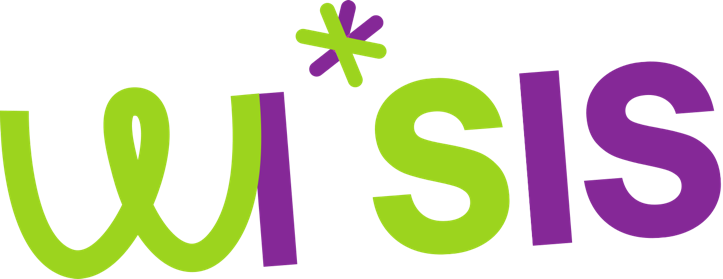 Abbildung 1: wi*sis-Logo (Geiger, 2023)Daher ist wichtig, dass man Abbildungen immer im Text erläutert und anschließend bei Bedarf per Querverweis auf diese verweist (siehe Abbildung 1). Dies gilt auch für Tabellen. Bei fremden Abbildungen und Tabellen ist zudem die ursprüngliche Quelle anzugeben (z.B. in Klammern am Ende der Bezeichnung). Werden Abbildungen oder Tabellen von einer Primärquelle abgewandelt, wir die Bezeichnung (in Anlehnung an: [Quelle]) verwendet.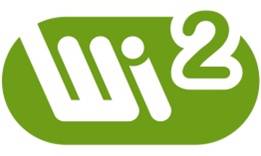 Abbildung 2: wi²-Logo, alt in schwarz/weiss (in Anlehnung an: Müller, 2007)Tabellen werden ebenfalls zentriert und mit einer Bezeichnung versehen eingefügt.Tabelle 1: Beschriftung der Tabelle (Quelle: [xy])Tabellen sollten immer eine eindeutige Spalten- und Zeilenbeschriftung haben.Hauptkapitel – Aufzählungen und LiteraturAufzählungenAufzählungen lassen sich in mehrere Ebenen gliedern Ebene 2 sind demnach Unterpunkte eines Aufzählungspunktes der Ebene 1.Aufzählung Ebene 1Aufzählung Ebene 2LiteraturangabenLiteratur wird in eckigen Klammern bestehend aus Autor(en) und Erscheiningsjahr angegeben.Handelt es sich bei einer Quelle um:einen Autor wird die Quelle folgendermaßen angegeben: [Rohloff 2001, S. x]zwei Autoren wird die Quelle folgendermaßen angegeben: [Meyer/Noch 1992, S. x]mehr als zwei Autoren wird die Quelle folgendermaßen angegeben: [Diller et al. 2005, S. x]Inhaltliche WiedergabeBei inhaltlichen Wiedergaben, die mit eigenen Worten zusammengefasst werden, wird lediglich die Quelle mit Seitenzahl angegeben.Lorem ipsum dolor sit amet, consetetur sadipscing elitr, sed diam nonumy eirmod tempor invidunt ut labore et dolore magna aliquyam erat, sed diam voluptua. At vero eos et accusam et justo duo dolores et ea rebum. Stet clita kasd gubergren, no sea takimata sanctus est Lorem ipsum dolor sit amet. Lorem ipsum dolor sit amet, consetetur sadipscing elitr, sed diam nonumy eirmod tempor invidunt ut labore et dolore magna aliquyam erat, sed diam voluptua. At vero eos et accusam et justo duo dolores et ea rebum. Stet clita kasd gubergren, no sea takimata sanctus est Lorem ipsum dolor sit amet. [Diller et al. 2005, S. 15]ZitatBei Zitaten wird der Text in Anführungszeichen gesetzt und anschließend die Quelle mit Seitenangabe genannt.“Lorem ipsum dolor sit amet, consetetur sadipscing elitr, sed diam nonumy eirmod tempor invidunt ut labore et dolore magna aliquyam erat, sed diam voluptua.” [Diller et al. 2005, S. 16]FußnoteFußnoten dienen dazu kurze Informationen außerhalb des Textes anzugeben. Das können Informationen zu Firmen mit Links, kurze Begriffsklärungen oder Angaben zu Statistiken sein.Beispiel:In einer Erhebung der BMB wurde festgestellt, dass jeder zweite Mensch täglich das Internet nutzt.Zusammenfassung und AusblickIn der Zusammenfassung sollen die Themenstellungder gewählte Ansatzdie Ergebnisse der Arbeiteine kritische Stellungnahme/Einschätzungnächste Schrittedeutlich werden. LiteraturverzeichnisDiller, Hermann; Haas, Alexander; Ivens, Björn: Verkauf und Kundenmanagement. Eine prozessorientierte Konzeption. Kohlhammer (Kohlhammer Edition Marketing), Stuttgart 2005.Keuper, Frank; Oecking, Christian (Hrsg.): Corporate Shared Services. Bereitstellung von Dienstleistungen im Konzern. 2., überarb. u. erw. Auflage, Gabler, Wiesbaden 2008.Krüger, Wilfried: Shared-Service-Center im kernkompetenzorientierten Konzern. In: Keuper, Frank; Oecking, Christian (Hrsg.): Corporate Shared Services. Bereitstellung von Dienstleistungen im Konzern. 2., überarb. u. erw. Auflage, Gabler, Wiesbaden 2008.Meyer, Anton; Noch, Rainer: Dienstleistungen im Investitionsgütermarketing. In: Das Wirtschaftsstudium, H. 12, 1992, S. 954–961.Rohloff, Michael: Prozeßrahmenwerk: Ein Referenzmodell für betriebliche Geschäftsprozesse als Grundlage einer systematischen Bebauung der IuK Landschaft. Online verfügbar unter http://www.wi.uni-muenster.de/is/Tagung/Ref2001/Kurzbeitrag07.pdf, zuletzt aktualisiert am 29.09.2001, zuletzt geprüft am 13.09.2008.AnhangAuflistung der angehängten Dateien (Statistiken, Fragebögen etc.) Bleibt der Anhang leer, kann dieser Abschnitt gelöscht werden.VersicherungIch erkläre hiermit, dass ich die vorliegende Prüfungsarbeit [„Titel der Arbeit“] selbstständig und ohne unzulässige fremde Hilfe sowie nur mit den von der Lehrperson zuvor bekannt gegebenen zulässigen Hilfsmitteln bearbeitet habe und dass ich die vorliegende Arbeit noch nicht für diese oder eine andere Prüfung eingereicht habe. Alle benutzten Quellen und Hilfsmittel habe ich vollständig angegeben.Mir ist bekannt, dass Täuschungsversuche –insbesondere nachgewiesene Plagiate sowie unvollständige Quellen-und Hilfsmittelangaben –nach §11, Abs. 4 der Allgemeinen Prüfungsordnung zum endgültigen Nichtbestehen einer Prüfung und somit zum Scheitern im Studiengang führen können. Braunschweig, den 30.01.2024_______________________[Vorname Name]